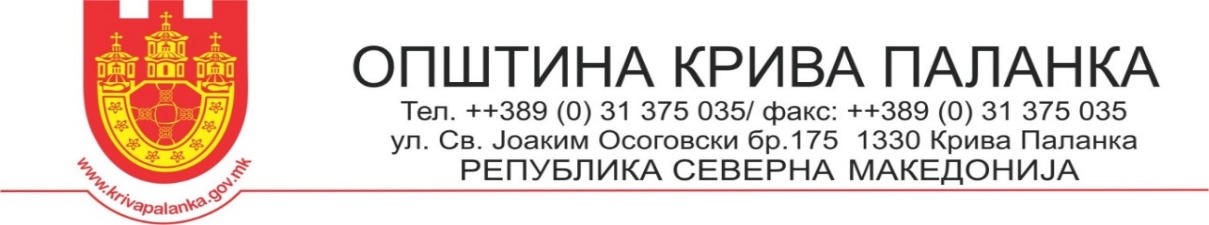 ПОТРЕБНИ ДОКУМЕНТИ СОГЛАСНО  КОНКУРСОТ (да се наведат сите документи кои ги доставува кандидатот )Крива Паланка, _________2019  година                           Апликант за признание                                                                                  _______________________________       							                   (име и презиме)